     Village of Jones Creek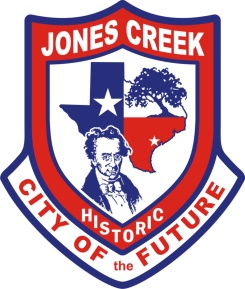 7207 Stephen F. Austin Jones Creek, TX 77541 (979) 233-2700	BEAUTIFICATION COMMITTEE MEETING AND WORKSHOPThe Beautification committee of the Village of Jones Creek, Texas to hold a regular called meeting and workshop on January 18, 2024, at the Village Hall located at 7207 Stephen F. Austin Road, beginning at 1:30 p.m.  Members of the public are able to attend the meeting in person and via teleconference.This written notice, the meeting agenda, and the agenda packet, was posted online at http://www.villageotjonescreektexas.com1.	CALL TO ORDER Nicole Hardesty called to order at 1:37 p.m. 2.	INVOCATON AND PLEDGES OF ALLEGIANCE Invocation led by Regina Tidwell. 	Pledges Led by all. 3.	ROLL CALL OF MEMBERS Regina Tidwell- Present. Tammy Butler- Present. Nicole 	Hardesty- Present. Traci Stowers- Present. Anna Gallaway- Absent. 4.	COMMUNICATION OF VISITORSSection 551.007 of the Texas Government Code allows a member of the public who desiresto address the body regarding an item on an agenda for open meeting of the body to address the body regarding the item at the meeting before or during the body's consideration of the item.Lauren Grayson- We would like to call for volunteers for Pie Day. We need entries, we are literally sending it out to every city that’s on our BCCA Committee and see if we can get as much outside participation as possible. Tammy Butler- I’ll help serve as always. Traci Stowers- What day is it? Lauren Grayson- The 28th. Traci Stowers- I won’t be here. Tammy Butler- I’m gonna try to bake a little bit Saturday, a couple things. I’m not gonna enter every category like I usually do. Regina Tidwell- We do we enter? Lauren Grayson- You bring it up there day of and judging is from 10 to 12 and the public tasting is from 12 to 2. Nicole Hardesty- Thank you. 5.	OLD BUSINESS	a 	Discuss and consider accepting the minutes of the Special Called Beautification Meeting on November 15, 2023.Tammy Butler- Makes a motion to accept minutes. Traci Stowers- Seconds motion. All in favor. None opposed. Motion carried. 	b.	Discuss and consider accepting the monthly financial report. Tammy Butler- Makes a motion to accept the monthly financial report. Regina Tidwell- Seconds motion. All in favor. None opposed. Motion carried. 	c.	Discuss and consider action on “NO DUMPING” signs on Smith Street.Nicole Hardesty- I believe the council voted to approve the sign so this committee will need to purchase the sign. Lauren Grayson- Do you want us to purchase from the place where we got the turtle signs? Nicole Hardesty- Might as well. Regina Tidwell- It’s just the one sign correct? O one side of the street? Nicole Hardesty- What do we need to fulfill our requirements for the “Keep Texas Beautiful”? Lauren Grayson- I’d have to check. I’m assuming you’d have it going down the street at the end. It’s a dead end. Nicole Hardesty- I would think we’d have it down at the end in the ditch facing this way. So that when they get out of their car and go to dump it they see the sign. Regina Tidwell- I don’t think we discussed where we were going to put it. Nicole Hardesty- Let’s go ahead and order the sign. I really think we should defer to the Marshal as to where we put the sign like we did with the turtle signs. 	d. 	Discuss and consider action setting a volunteer date for installing sprinklers.Tammy Butler- I think it should be early spring. We’re having crazy weather and February is not even here yet and it’s worse then. Nicole Hardesty- I also would like to enlist the services of our new maintenance person. I’d like to get his help; he’s ultimately the one maintaining it. We’ll wait to set a date. 	e. 	Discuss and consider action on placement of turtle crossing signs.Lauren Grayson- We haven’t placed them yet because we haven’t gotten the poles. Regina Tidwell- Who was in charge of that? Nicole Hardesty- Corey. Lauren Grayson- Corey was gonna see if he could get some of the t-posts. Tammy Butler- Buddy said if ya’ll wanna make sure that there’s no utilities that he would install the signs. Nicole Hardesty- Has Corey made any headway do you know? Lauren Grayson- I’m going to check. He’s been busy with wedding stuff. Nicole Hardesty- We’ll ask him this evening. Regina Tidwell- We’re getting 3 right? 2 for the turtles and 1 for the no dumping sign? Nicole Hardesty- Correct.  	f. 	Discuss and consider action on purchasing event banners.Traci Stowers- I couldn’t remember what we said we’d put on it. So, I just made a generic Saturday trash clean up and sponsored by; It’s the 6-foot banner comes out to $71.09. Regina Tidwell- Is this just for 1? Traci Stowers- Yes, and I can make it any color and any design. Nicole Hardesty- Where are we gonna put it? On the highway? That’s really the only place to put it. Traci Stowers- That’s where the farmer’s market puts their sign. Right there by the church. Regina Tidwell- I think we keep the same time for the clean up every year. We could just put the time and meet up at city hall and we could put it all on here even if we take away the sponsored by part. Put at 9am meet up at city hall so they know where to go. Traci Stowers- I can take away the sponsored by. Regina Tidwell- Yeah, as long as they know the time and location. Traci Stowers- They also have the stakes signs; I think they’re like $14 or $15. I can look into it. Regina Tidwell- Think we should just stick to the one for now. Nicole Hardesty- How big is our garage sale banner? Do you know? Lauren Grayson- It’s 6-foot. Nicole Hardesty- Yes, let’s go with the 6-foot. Regina Tidwell- Makes a motion to purchase the banner. Tammy Butler- Seconds motion. All in favor. None opposed. Motion carried. 	g. 	Discuss and consider upcoming events and projects.Jones Creek Pie Day 1/28 Nicole Hardesty- We do need people to help serve from 12 to 3. Easter Bake Sale 3/28 Nicole Hardesty- That’s a Thursday. Why are we doing it on a Thursday? Traci Stowers- We didn’t want to do it on Good Friday. Nicole Hardesty- Tammy and I both won’t be here. Tammy Butler- We’re baking a giant wedding cake and a groom’s cake. Lauren Grayson- We’re closed that Friday. Traci Stowers- I could probably help that Thursday. Lauren Grayson- I know there is someone over there in a pink sweater (Tiffany Lewis) that likes to bake. Nicole Hardesty- We’ll also need the Marshal to put out phone messages. We almost need to give him a schedule. So, like the 1st week of March putting out that we need baked goods and we need people to come out and buy baked goods like once a week. Then week of like twice that week. Regina Tidwell- So, March 1st for the 1st call then the week of. City Wide Garage Sale 4/5 & 4/6 Nicole Hardesty- There’s really nothing to this. Just getting people to sign up and sharing it on social media. They come here to get their signs. Spring Clean Up 4/20 BCCA Dinner 5/15/24 Nicole Hardesty- This is also a City event not Beautification; so we’ll just ask for Beautifications participation like serving staff. You just tell us what you need, and we’ll help. 6.	NEW BUSINESS	a. 	Beautification WorkshopDiscuss GCCA requirements. Regina Tidwell- This is something that Anna has on Aeratable. Nicole Hardesty- We really need to be doing this on paper. Traci Stowers- I only have androids or we need Microsoft Drive because the Air drop thing only works for iPhone or Apple stuff really. Nicole Hardesty- We need to postpone this. Anna has all the stuff we need.  Regina Tidwell- Just a heads up, February 15th is the last day to submit for this year. When’s our next meeting? Traci Stowers- I thought we had these on Wednesdays.  Lauren Grayson- We moved it because of the freeze. It’s the 21st. We would have to have a special session. Traci Stowers- I think we should at least submit something. Tammy Butler- I think we’d have to do the 7th, 14th is gonna be pushing it if it’s due the next day. Regina Tidwell- It’s $25. Nicole Hardesty- Let’s just have a workshop on the 7th and we could fill out the paperwork for this. Can you email us all the applications or request Anna to email all of us, so we know where we stand. 7. 	 FUTURE AGENDA ITEMSNone. 8.	ADJOUR. Tammy Butler- Makes a motion to adjourn. Regina Tidwell- Seconds motion. All in favor. None opposed. Motion carried at 1:56 p.m.					CERTIFICATIONI hereby certify that this Public Notice was placed on the Official Bulletin Board at City Hall on January 12, 2024, no later than 12:00 PM.								_________________________								Lauren Grayson, City SecretaryNOTE: ITEMS WILL NOT NESSARILY BE DISCUSSED AND ACTED ON IN THE ORDER THEY APPEAR ON THE AGENDA. THE COMMITTEE, AT ITS DISCRETION, MAY DISCUSS AND TAKE ACTION ON ANY OR ALL OF THE ITEMS LISTED IN A DIFFERENT ORDER IF A MAJORITY OF THE COMMITTEE SO DETERMINES.This notice is being posted pursuant to the Texas Open Meeting Act. (Chapter 551, Government Code). In compliance with the American with Disabilities Act, on request the Village of Jones Creek will provide for reasonable accommodations for persons attending meetings of its Committee. Request for such accommodations or for interpreter services should be received 48 hours prior to any meeting. Please contact the Village Secretary’s office at 979-233-2700 to request such accommodations.